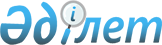 Әлеуметтік маңызы бар азық-түлік тауарларының тізбесін бекіту туралыҚазақстан Республикасы Премьер-Министрінің орынбасары - Сауда және интеграция министрінің 2023 жылғы 11 мамырдағы № 166-НҚ бұйрығы. Қазақстан Республикасының Әділет министрлігінде 2023 жылғы 12 мамырда № 32474 болып тіркелді
      Қазақстан Республикасының Кәсіпкерлік Кодексінің 117-бабының 1-тармағына сәйкес БҰЙЫРАМЫН:
      1. Қоса беріліп отырған Әлеуметтік маңызы бар азық-түлік тауарларының тізбесі бекітілсін.
      2. Қазақстан Республикасы Сауда және интеграция министрлігінің Сауда комитеті Қазақстан Республикасының заңнамасында белгіленген тәртіппен:
      1) осы бұйрықтың Қазақстан Республикасы Әділет министрлігінде мемлекеттік тіркелуін;
      2) осы бұйрықты Қазақстан Республикасы Сауда және интеграция министрлігінің интернет-ресурсында орналастыруды қамтамасыз етсін.
      3. Осы бұйрықтың орындалуын бақылау жетекшілік ететін Қазақстан Республикасының Сауда және интеграция вице-министріне жүктелсін.
      4. Осы бұйрық алғашқы ресми жарияланған күнінен кейін күнтізбелік он күн өткен соң қолданысқа енгізіледі.
       "КЕЛІСІЛДІ"
      Қазақстан Республикасы
      Ауыл шаруашылығы министрлігі
       "КЕЛІСІЛДІ"
      Қазақстан Республикасы
      Денсаулық сақтау министрлігі
       "КЕЛІСІЛДІ"
      Қазақстан Республикасы
      Еңбек және халықты әлеуметтiк қорғау министрлігі
       "КЕЛІСІЛДІ"
      Қазақстан Республикасы
      Ұлттық экономика министрлігі Әлеуметтік маңызы бар азық-түлік тауарларының тізбесі
					© 2012. Қазақстан Республикасы Әділет министрлігінің «Қазақстан Республикасының Заңнама және құқықтық ақпарат институты» ШЖҚ РМК
				
      Қазақстан Республикасы Премьер-Министрінің орынбасары - Сауда және интеграция министрі 

С. Жумангарин
Қазақстан Республикасы
Премьер-Министрінің 
орынбасары -
Сауда және интеграция министрі
2023 жылғы 11 мамырдағы
№ 166-НҚ бұйрығымен
бекітілген
Р/с №
Тауардың атауы
1
2
1
Бірінші сортты бидай ұны
2
Бірінші сортты ұннан жасалған бидай наны (пішінді)
3
Рожки (өлшеніп салынатын)
4
Қарақұмық жармасы (дән, өлшеніп салынатын)
5
Тазартылған күріш (домалақ дәнді, өлшеніп салынатын)
6
Картоп
7
Асханалық сәбіз 
8
Басты пияз
9
Ақ қауданды қырыққабат
10
Ақ қант – құмшекер
11
Күнбағыс майы
12
Сиыр еті (сүйекті жауырын-төс бөлігі)
13
Тауық еті (сан сүйек және іргелес жұмсақ еті бар сан жілік)
14
Пастерленген сүт, майлылығы 2,5%, жұмсақ қаптамада
15
Майлылығы 2,5% айран, жұмсақ қаптамада
16
Сары май (тұздалмаған, майлылығы кемінде 72,5%, толықтырғыштар және өсімдік майлары жоқ)
17
Тауық жұмыртқасы (I санатты)
18
Ac тұзы ("Экстра"-дан басқа)
19
Сүзбе: майлылығы 5-9%